Modelo de Negocio CanvasModelo de Negocio Canvas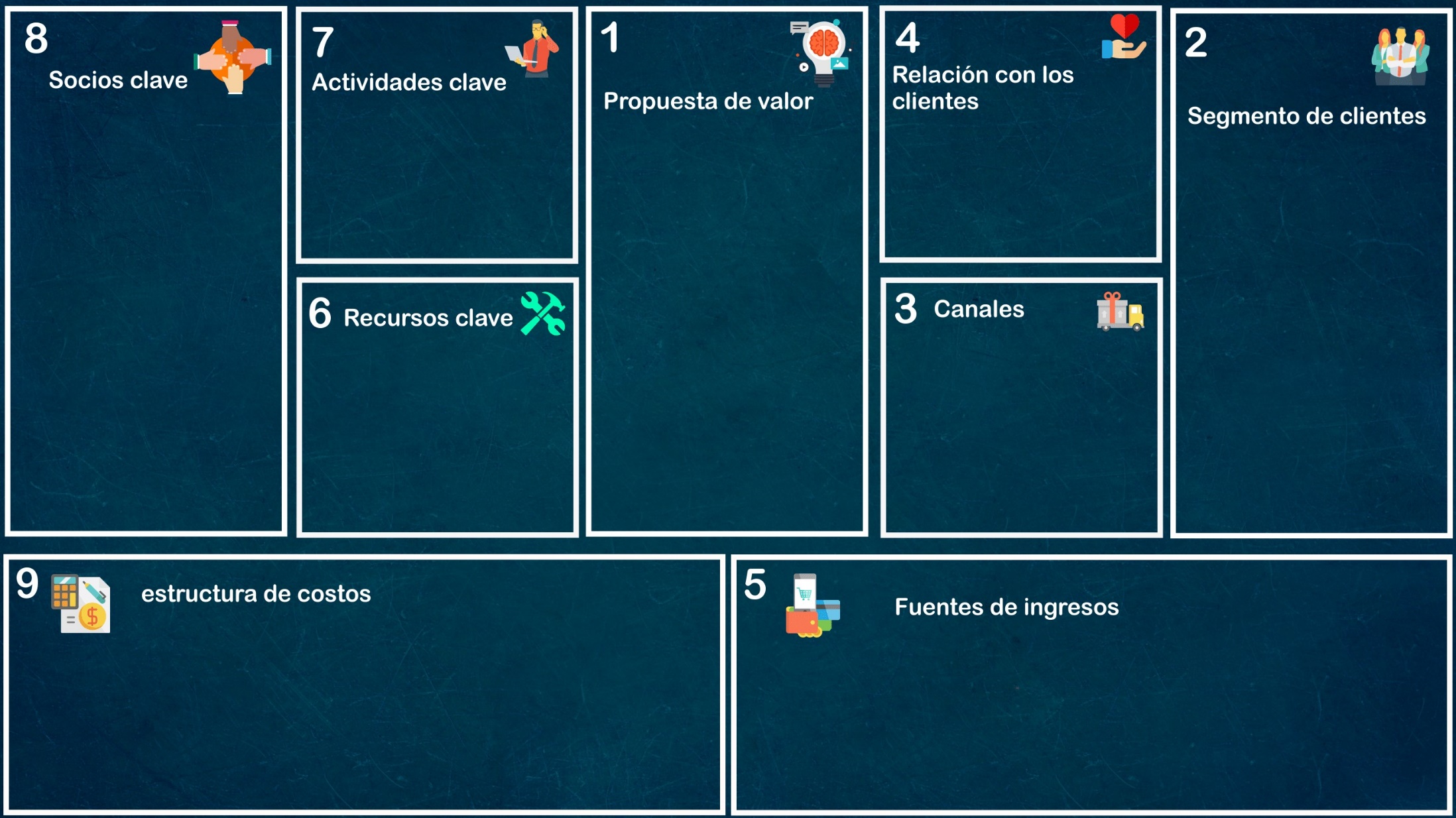 Socios clavesEspecificas cuales son los socios claves de tu negocio.Actividades clavesActividades claves de tu negocio.Propuesta de valorPropuesta de valor…Propuesta de valorPropuesta de valor…Relación con el clienteDescribes cual va ser la relación con el clienteSegmento de clientesAquí vas a describir a tus clientes por cada segmento.Socios clavesEspecificas cuales son los socios claves de tu negocio.Recursos clavesRecursos claves de tu negocio.Propuesta de valorPropuesta de valor…Propuesta de valorPropuesta de valor…CanalesCanales que vas a utilizar en tu negocio.Segmento de clientesAquí vas a describir a tus clientes por cada segmento.Estructura de costeAquí vas a describir la estructura de coste de tu negocio.Estructura de costeAquí vas a describir la estructura de coste de tu negocio.Estructura de costeAquí vas a describir la estructura de coste de tu negocio.Fuentes de IngresoDiferentes fuentes de ingreso que tendrá tu negocio.Fuentes de IngresoDiferentes fuentes de ingreso que tendrá tu negocio.Fuentes de IngresoDiferentes fuentes de ingreso que tendrá tu negocio.